培训合同是否需要缴纳印花税？问培训合同是否需要缴纳印花税？比如网络培训等。答根据我国印花税政策规定，需要缴纳印花税的合同是指印花税法规明确规定的合同，对税法没有列明的合同不征收印花税。《印花税暂行条例》第二条规定，下列凭证为应纳税凭证：购销、加工承揽、建设工程承包、财产租赁、货物运输、仓储保管、借款、财产保险、技术合同或者具有合同性质的凭证；产权转移书据；营业账簿；权利、许可证照；经财政部确定征税的其他凭证。按照上述规定，对各种职业培训、文化学习、职工业余教育等订立的合同，不属于技术培训合同，不贴印花。如果培训合同需要缴纳印花税的话，只可能属于技术合同范围，否则应该不属于列举合同不征收印花税。技术培训合同是当事人一方委托另一方对指定的专业技术人员进行特定项目的技术指导和专业训练所订立的技术合同。对各种职业培训、文化学习、职工业余教育等订立的合同，不属于技 术培训合同，不贴印花。规《中华人民共和国印花税暂行条例 》（国务院令第11号） 第二条 下列凭证为应纳税凭证：1.购销、加工承揽、建设工程承包、财产租赁、货物运输、仓储保管、借款、财产保险、技术合同或者具有合同性质的凭证；2.产权转移书据；3.营业账簿；4.权利、许可证照；5.经财政部确定征税的其他凭证。《国家税务局关于对技术合同征收印花税问题的通知》（（1989）国税地字第 34 号）一、关于技术转让合同的适用税目税率问题技术转让包括：专利权转让、专利申请权转让、专利实施许可和非专利技术转让。为这些不同类型技术转让所书立的凭证，按照印花税税目税率表的规定，分别适用不同的税目、税率。其中，专利申请权转让，非专利技术转让所书立的合同，适用“技术合同”税目；专利权转让、专利实施许可所书立的合同、书据，适用“产权转移书据”税目。二、关于技术咨询合同的征税范围问题 技术咨询合同是当事人就有关项目的分析、论证、评价、预测和调查订立的技术合同。有关项目包括：1.有关科学技术与经济、社会协调发展的软科学研究项目；2.促进科技进步和管理 现代化，提高经济效益和社会效益的技术项目；3.其他专业项目。对属于这些内容的合同，均应按照“技术合同”税目的规定计税贴花。至于一般的法律、法规、会计、审计等方面的咨询不属于技术咨询，其所立合同不贴印花。三、关于技术服务合同的征税范围问题技术服务合同的征税范围包括：技术服务合同、技术培训合同和技术中介合同。技术服务合同是当事人一方委托另一方就解决有关特定技术问题，如为改进产品结构、改良工艺流程、提高产品质量、降低产品成本、保护资源环境、实现安全操作、提高经济效益等，提出实施方案，进行实施指导所订立的技术合同。以常规手段或者为生产经营目的进行一般加工、修理、修缮、广告、印刷、测绘、标准化测试以及勘察、设计等所书立的合同，不属于技术服务合同。技术培训合同是当事人一方委托另一方对指定的专业技术人员进行特定项目的技术指导和专业训练所订立的技术合同。对各种职业培训、文化学习、职工业余教育等订立的合同，不属于技术培训合同，不贴印花。技术中介合同是当事人一方以知识、信息、技术为另一方与第三方订立技术合同进行联系、介绍、组织工业化开发所订立的技术合同。02 运输费没有签订运输合同要缴纳印花税？问建筑企业，购买的砂石料运输费没有签订运输合同，承运方是个人，并且提供了运输发票，请问针对这个运输发票要缴纳印花税吗？答根据《中华人民共和国印花税暂行条例》第一条规定，在中华人民共和国境内书立、领受本条例所列举凭证的单位和个人，都是印花税的纳税义务人，应当按照本条例规定缴纳印花税。未签订合同，具有合同效力的协议、契约、合约、单据、确认书及其他各种名称的凭证，需要按规定缴纳印花税。货物运输合同税率是 0.5‰ 。规《中华人民共和国印花税暂行条例》 第一条 在中华人民共和国境内书立、领受本条例所列举凭证的单位和个人，都是印花税的纳税义务人（以下简称纳税人），应当按照本条例规定缴纳印花税。 附件：印花税税目税率表附件：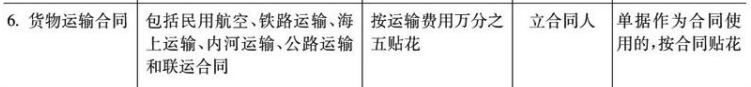 03签协议书用交印花税吗？问我们跟客户签合约，是不是签合同书要交印花税，而只签协议书就不用交印花税？答《中华人民共和国印花税法》第一条 在中华人民共和国境内书立应税凭证、进行证券交易的单位和个人，为印花税的纳税人，应当依照本法规定缴纳印花税。在中华人民共和国境外书立在境内使用的应税凭证的单位和个人，应当依照本法规定缴纳印花税。第二条 本法所称应税凭证，是指本法所附《印花税税目税率表》列明的合同、产权转移书据和营业账簿。《中华人民共和国印花税暂行条例施行细则》（财税字（1988）第 255 号 ） 第四条 条例第二条所说的合同，是指根据《中华人民共和国经济合同法》、《中华人民共和国涉外经济合同法》和其他有关合同法规订立的合同。具有合同性质的凭证，是指具有合同效力的协议、契约、合约、单据、确认书及其他各种名称的凭证。根据文件相关规定签订的协议书具有合同性质凭证应该是需要缴纳印花税的。 规《中华人民共和国印花税法》 第一条 在中华人民共和国境内书立应税凭证、进行证券交易的单位和个人，为印花税的纳税人，应当依照本法规定缴纳印花税。在中华人民共和国境外书立在境内使用的应税凭证的单位和个人，应当依照本法规定缴纳印花税。第二条 本法所称应税凭证，是指本法所附《印花税税目税率表》列明的合同、产权转移书据和营业账簿。《中华人民共和国印花税暂行条例施行细则》（财税字（1988）第 255 号 ） 第四条 条例第二条所说的合同，是指根据《中华人民共和国经济合同法》、《中华人民共和国 涉外经济合同法》和其他有关合同法规订立的合同。具有合同性质的凭证，是指具有合同效力的协议、契约、合约、单据、确认书及其他各种名称的凭证。04已缴纳印花税的合同未完全履行可以退税？问公司与客户签订合同已缴纳印花税，后合同金额没有完全履行是否可以退税？答印花税属于行为税，它是针对签订合同行为征税，只要发生了应税行为就需要交税。依照印花税暂行条例规定，合同签订时即应贴花，履行完税手续。因此，不论合同是否兑现或能否按期兑现，都一律按照规定贴花。凡多贴印花税票者，不得申请退税或者抵用。规《中华人民共和国印花税暂行条例施行细则》第二十四条 凡多贴印花税票者，不得申请退税或者抵用。《国家税务局关于印花税若干具体问题的规定》（（1988）国税地字第 25 号）7.不兑现或不按期兑现的合同，是否贴花？依照印花税暂行条例规定，合同签订时即应贴花，履行完税手续。因此，不论合同是否兑现或能否按期兑现，都一律按照规定贴花。